Animal Health Data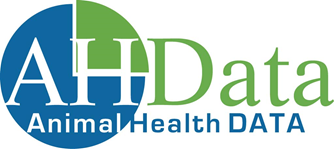 ABN 55 065 153 540E: data@animalhealthdata.com.au  M: 0429 023 889W: www.animal-health-data.net.auMSA Authorisation Form[Date]The Manager Animal Health Data177 Bennetts Road,NORMAN PARK QLD 4170data@animalhealthdata.com.au  I, [NAME], as the Authorised Representative for [FEEDLOT] provide authorisation for Animal Health Data to access the MSA database on behalf of [FEEDLOT] for the limited and exclusive purpose of data analysis within the Animal Health database. The data obtained from the MSA database related to [FEEDLOT] shall not be provided to any third party by Animal Health Data without my written authorisation.  Signed: ____________________________ of [FEEDLOT]. 		Date: ____/____/2019      